Zápis detí do materskej školy na školský rok 2020/2021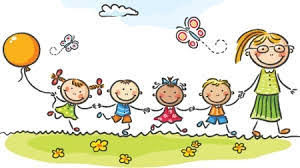 Obec Čakany ako zriaďovateľ Materskej školy s VJM  oznamuje rodičom, že zápis do MŠ                na školský rok 2020/21 sa bude konať od 15.04.2020 do 01.05.2020.Žiaľ tento rok kvôli opatreniam Coronavírusu, zápis do škôlky nebude obvyklým spôsobom organizovaný.Podmienky podávanie žiadostí  o prijatia dieťaťa: podávanie žiadostí o prijatie dieťaťa sa bude konať bez osobnej prítomnosti detípotvrdenie o zdravotnom stave dieťaťa sa nebude vyžadovať                                                ak zákonní zástupcovia dodatočne nepredložia potvrdenie  o zdravotnom stave              (najneskôr do konca augusta 2020), dieťa bude prijaté len na adaptačný pobyt.K zápisu potrebné tlačivá:žiadosť o prijatie, dotazník, lekárske potvrdenie  – môžete stiahnuť z www.cakany.sk                        alebo   osobne na Obecnom úrade Čakany 115.                                                                                             Vyplnenú žiadosť treba zaslať v termíne od 15.04.2020 do 01.05.2020 elektronicky na e-mailovú  adresu: podatelna@ocu.cakany.sk                                                                                                                         poštou na adresu: Obec Čakany   93040  Čakany 115                                                                                           alebo osobne odovzdať : Obecný úrad Čakany  s dôrazom na dodržiavanie hygienicko-epidemiologických opatrení !Písomné rozhodnutie o prijatí, resp. neprijatí dieťaťa do materskej školy  rodičia dostanú  do 15. júna 2020.